Vysoká škola obchodní a hotelováStudijní obor: Gastronomie, hotelnictví a cestovní ruchDaniela HlúbikováVODA A JEJÍ VÝZNAM VE VÝŽIVĚ ČLOVĚKAWater and its importance in the human nutritonBAKALÁŘSKÁ PRÁCEVedoucí bakalářské práce: prof. Ing. Stanislav Kráčmar, DrSc.Brno, 2017ZADÁNÍ – OBOUSTRANNÁ KOPIEJméno a příjmení autora: Daniela Hlúbiková	 	Název bakalářské práce: Voda a její význam ve výživě člověka	 	Název bakalářské práce v AJ: Water and its importance in the human nutritonStudijní obor:	Gastronomie, hotelnictví a cestovní ruch		 Vedoucí bakalářské práce: prof. Ing. Stanislav Kráčmar, DrSc.	Rok obhajoby: 2017	 	Anotace:     Význam vody pre človeka a jeho životné prostredie bol všestranne definovaný v Európskej charte o vode. V teoretická časť bakalárskej práce je venovaná poznatkom o vode. Jej výskytu na zemi, zloženiu a rozdeleniu. Taktiež je poukázané ako voda zasahuje priamo a nepriamo do všetkých oblastí života. Je najmä základnou zložkou vo výžive človeka. V tejto časti je uvedený, aký dôležitý význam má pitný režim, jeho správne dodržiavanie a zásady. Ďalšia časť je venovaná vodným zdrojom ako veľkému prírodnému bohatstvu. Súčasne približuje nárast populácie a vplyv človeka na narastajúci problém nedostatku pitnej vody. V analytickej časti je popísaný prieskum, ktorý bol zameraný na mladú generáciu, ich poznatky o vode a to akým spôsobom sa podieľajú na jej ochrane.Klíčová slova: voda, vodné zdroje, pitný režim, výživa človeka Annotation: The importance of water for humans and the environment was broadly defined in the European Charter on Water. The theoretical part is devoted to knowledge about water. Her presence on the ground, composition and distribution. It is also pointed out how water affects directly and indirectly in all areas of life. It is especially essential component of human nutrition. This section explains how important significance drinks, its good compliance and policies. Another section is devoted to water resources such great natural wealth. At the same time closer to population growth and human impact on the growing problem of shortage of drinking water. The analytical part describes the research, which focused on the young generation, their knowledge about water and how to contribute to its protection.Key words:  water, water resources, drinking regime, human nutrition Prehlasujem, že som bakalársku prácu Voda a její význam ve výživě člověka vypracovala samostatne pod vedením prof. Ing. Stanislava Kráčmara, DrSc. a uviedla v nej všetky použité literárne a iné odborné zdroje v súlade s aktuálne platnými právnymi predpismi a vnútornými predpismi Vysoké školy obchodní a hotelové.V Brne dňa 12.4. 2017								vlastnoručný podpis autoraPoďakovanie:     Touto cestou chcem vysloviť poďakovanie pánu prof. Ing. Stanislavu Kráčmarovi za  poskytnutú pomoc a cenné rady,  ktoré mi pomohli pri písaní záverečnej bakalárskej práce. Ďalej by som sa chcela poďakovať rodine a priateľom za podporu.Úvod    Tam kde nie je voda, nie je ani života. Voda predstavuje a plní nezastupiteľnú funkciu života. Podmieňuje život všetkých organizmov a najmä človeka. Je najrozšírenejšou látkou na zemi  a zároveň nenahraditeľnou zložkou životného prostredia.Priemyselnou revolúciou a nárastom populácie, sa  zvýšili  nároky na spotrebu pitnej vody, čím sa zvýšila vzácnosť a význam vody. V mnohých krajinách trpia nedostatkom vody a v súčasnosti sa voda dostala do pozície strategickej suroviny budúcnosti. Ľudská nedbalosť, postoj a využívanie vodných zdrojov spôsobuje úbytok zásob pitnej vody. Voda je veľkým pomocníkom ale aj trestajúcim živlom.Bakalárska práca sa zaoberá vodou  ako strategickou surovinou a hlavnou zložkou výživy pre človeka. V prvej kapitole je uvedený teoretický pohľad na vodu jej  hlavné funkcie. Definuje jej zloženie a základné rozdelenie. Ďalej práca poukazuje na to, že voda je neoddeliteľnou súčasťou a zložkou potravy pre človeka. Voda tvorí totiž   55  - 75 %  hmotnosti človeka. Dostatočné množstvo tekutín napomáha správnemu fungovaniu organizmu, preto sa v ďalšej časti zameriame na pitný režim. Na denný príjem tekutín, na správny výber a rozdelenie vhodných a nevhodných nápojov pre organizmus. Poslednej teoretickej časti sú definované vodné zdroje, ich kategorizácia a príčiny znečisťovania vodných zdrojov. Výskumná a najdôležitejšia časť práce,  bola zameraná na úroveň, poznatky a povedomie ľudí, so zameraním na mladú generáciu o význame vody vo výžive človeka a  dôležitosť zachovania pitných zdrojov.Teoretická čAsŤVoda     V slnečnej sústave je planéta Zem druhá s najväčším obsahom vody. Prítomnosť tekutej vody na Zemi je kľúčová pre vývoj života na Zemi. Voda je jediná látka, ktorá sa v prírode nachádza v pevnom, kvapalnom alebo plynnom stave. Na zemskom povrchu tvorí okolo 71 % (hydrosféra), z toho 96% tvoria, oceány, moria, rieky, jazerá 3 % ľadovce a 1 % je voda v jaskyniach a v horninách (Wallechinsky  et al., 2009).Molekula vody     Molekulu vody tvoria dva atómy vodíka a jeden atóm kyslíka, ktoré sú navzájom spojené polárnou kovalentnou väzbou. Molekula vody (H₂O) má trojuholníkové usporiadanie. Usporiadanie atómov spôsobuje, že jeden koniec molekuly je viac záporne nabitý ako ten druhý. Táto odlišnosť sa nazýva polarita. Chemicky čistá voda je bezfarebná kvapalina, bez zápachu, v hrubých vrstvách, blankytnomodrá. Na našej planéte sa voda nevyskytuje takmer nikde v čistom stave. Sú v nej vždy prítomné rôzne prímesi a rozpustné rôzne zlúčeniny. Najviac obsahuje chloridy, sírany, bromidy a uhličitany (Na⁺, Mg²⁺, Ca²⁺, K⁺). Vyznačuje sa rôznymi fyzikálnymi vlastnosťami (Tölgyessy, 1982).Látky prítomné vo vode:      A)  Rozpustné: I. trieda – látky prítomné v množstvách väčších než 5 mg.dm-3: sodík, vápnik, horčík, kremík, hydrogenuhličitany, chloridy, sírany, organické látky, II. trieda – látky v množstvách väčších než 0,1 mg.dm-3: draslík, železo, bór, fluoridy, amoniakálny dusík, dusičnany, III. trieda – látky v množstvách väčších než 0,01 mg.dm-3: hliník, mangán, meď, zinok, olovo, arzén, bárium, bromidy, fosforečnany, IV. trieda – látky prítomné v stopových množstvách, v menších než 0,01 mg.dm-3: kadmium, chróm, kobalt, nikel, ortuť, V. trieda – prechodné zložky vznikajúce vo vodnom prostredí pri narušení rovnováhy: biologické cykly (obeh uhlíka, kyslíka, dusíka, síry), rádionuklidy.    B)  Nerozpustné:I. trieda – látky neusaditeľné, usaditeľné a vznášavéII. trieda – mikroorganizmy (riasy, baktérie, huby, vírusy) (Streďanský a i. 2005).C)  Bilogické –  poskytuje životné prostredieD) Senzorické – môžeme ich zistiť ľudskými zmyslovými orgánmi. Teplota, farba, priehľadnosť, chuť, pach (Urban a Gago,  2015).  Druhy vody: Podľa obsahu rozpustných minerálnych látokDestilovaná : je zbavená minerálnych látokMäkká : obsahuje málo minerálnych látokTvrdá: z podzemných prameňov, obsahuje viac minerálnych látok   Minerálna – podľa  obsahu celkových rozpustných tuhých látok Z hľadiska kvality a použitiaPitná – zdravotne nezávadná, číra , bez zápachuÚžitková – nesmie obsahovať toxické látky, musí byť bakteriologicky neškodná, používa sa vo výrobných sférach a na sociálnych zariadeniachPrevádzková – musí vyhovovať technologickým požiadavkám kladeným na ňu v závislosti od druhu výroby, používa sa v priemysle a poľnohospodárstveOdpadová – chemicky znečistená, nedá sa použiť na iné účely (Paulov, 1985).Podľa výskytu rozlišujeme tieto druhy vôdVody atmosférické – vyskytuje sa v ovzduší vodná para, oblaky, zrážkyVody povrchové (podzemná a pôdna voda) – podzemná voda vzniká vsakovaním dažďovej a povrchovej vody, povrchová voda vzniká z atmosférickej a podzemnej vodyPodpovrchová voda – vyskytuje sa v zemskej kôre v priamom kontakte s horninovým prostredímFunkcie vody     Voda ako najrozšírenejšia látka na zemskom povrchu zasahuje priamo alebo nepriamo do všetkých oblastí nášho života. Podľa Hroneca (2004) posudzujeme tieto funkcie, pri zabezpečení vodných zdrojov v prírode a životnom prostredí :Biologická funkcia vody – je nezastupiteľná pri fotosyntéze, čím zabezpečuje výživu ľudstva a všetkých ďalších živých organizmov.Zdravotná funkcia vody – nezastupiteľná pre osobnú hygienu, pre klimatizáciu, rekreáciuEstetická funkcia vody – podieľa sa na skrášľovaní krajiny a k tvorbe prirodzenej a kultúrnej krajinyEkonomická funkcia vody – využitie má v poľnohospodárstve, priemysle, v energetike, doprave, takmer vo všetkých odvetviachKrajinotvorná funkcia vody – je základnou zložkou pri tvorbe pôdy, je najvýznamnejším krajinotvorným prvkom, ovplyvňuje všetky procesy v pôdeK základným funkciám pristupuje aj rad ďalších ako napr. funkcia suroviny vo výrobe, chladiace médium v energetike atď.Výživa človeka     Organizmus človeka, ktorý prijíma a využíva látky z vonkajšieho prostredia potrebné pre všetky životné funkcie je súbor biochemických a fyziologických procesov. Hlavnou zložkou výživy sú syntetické potraviny a doplnky výživy. Každý človek je konzumentom, ale aj realizátorom výživy. Správnym cieľom vo výžive je príjem takých potravín a živín, ktoré podporujú fyzické a duševné zdravie človeka, najmä pre jeho dlhovekosť a pracovnú aktivitu (Beňo, 2008).     Obmedzenie príjmu živín je organizmus schopný krátkodobo kompenzovať zo zásobných energetických látok (tuky, glykogén). Nadmerným, dlhodobým alebo nerovnovážnym príjmom cukrov, tukov, bielkovín dochádza ku vzniku „civilizačných ochorení (cukrovka, obezita, hypertenzia, ochorenie srdca atď.). Nedostatočné množstvo potravy môže spôsobiť podvýživu a zdravotné problémy, ktoré významne ovplyvňujú kvalitu a dĺžku života obyvateľov v menej rozvíjajúcich sa krajinách „tretieho“ sveta.     Strava a systém výživy potravinového reťazca sa v našich európskych podmienkach stáva jedným z dôležitých faktorov pre prevenciu proti vzniku niektorých chorôb a taktiež zložkou vzniku nových „civilizačných“ chorôb (Květenský a Lacko, 2005).2.1 Voda ako základná zložka potravy     Súborom poživatín je potrava, ktorá slúži na výživu človeka. Všetky látky, ktoré človek prijíma ústami sú hlavným prostriedkom jeho výživy. Voda je základnou zložkou (poživatinou) vo výžive pre človeka. Je súčasťou všetkých potravín. Jej výživová hodnota spočíva v látkovej premene človeka (Beňo, 2008).     U dospelého človeka tvorí voda v priemere 55 - 75 %  hmotnosti človeka. To znamená, že ľudský organizmus sa skladá približne z dvoch tretín vody. Dané množstvo sa počas života v organizme znižuje. Je ojedinelou zložkou a súčasťou potravy, ktorú človek denne príma. Množstvom tekutín a ich kvalitou sa mení aj tok látok a celkové zdravie. Voda je nevyhnutná pre tvorbu trávenin, vstrebávanie živín, vylučovanie odpadov, trávenie potravy, bunky, tkanivá, orgány, jednoducho pre fungovanie celého organizmu. Nedostatok alebo nadbytok vody ovplyvňuje výkonnosť, zdravie a existenciu organizmu (Zachar,  2008).Tabuľka 1- Priemerné hodnoty príjmu a výdaja vody  ( Beňo, 2008)Pitný režim     Ľudské telo  si vyžaduje dodržovanie určitých zásad potreby tekutín. Pitný režim je vedomé udržiavanie dostatočného množstva tekutín a minerálnych látok v tele. Je prevenciou proti ochoreniu a nevyhnutnou podmienkou kvalitného života. Dostatočné množstvo tekutín pomáha k správnemu fungovaniu organizmu počas záťaže, jej priebehu, zlepšuje činnosť obličiek a prispieva k optimalizácii krvného obehu. Pravidelným pitným režimom dopĺňame nielen dostatok tekutín ale aj vhodné množstvo minerálnych látok, ktoré sú nevyhnutné pre správne fungovanie organizmu. Ide najmä o vápnik, horčík a draslík. Vyvážený príjem vody zabezpečí nie len dobrý pocit, ale hlavne pravidelne napomáha k vylučovaniu škodlivých látok z tela a zároveň podporuje výkonnosť všetkých orgánov (Havlík, 2006).Denná dávka      Pitie vody  je tá najjednoduchšia vec, ktorá človek môže vykonať každý deň najmä pre to aby sa cítil dobre. Ideálny pitný režim však závisí od toho aké je zloženie stravy, ktoré organizmus prijíma. Potrebné množstvo konzumácie ovplyvňuje aj prostredie v ktorom sa človek nachádza, teplota prostredia, fyzická záťaž počas celého dňa, ale aj vlhkosť vzduchu.Množstvo tekutín treba však prispôsobovať individuálnym potrebám, ktoré sú rôzne pre každého, najmä kvôli zdravotnému stavu a veku. Smäd však nie je jediným podmetom a dôvodom , aby sa človek napil.Tabuľka 2 - Denný príjem vody, v závislosti na hmotnosti a veku človeka ( Blattná, 2005)* Údaje zahrňujú aj príjem vody v konzumovaných potravináchHydratácia    Ide o zavodňovanie organizmu a je základným predpokladom dodržiavania pitného režimu. Vhodné je na začiatku dňa vypiť aspoň pil litra vody, aby sa správne naštartoval organizmus. Vodu je vhodné piť počas celého dňa  v pravidelných intervaloch. Je potrebné si dávať pozor na močopudné nápoje ako sú čierny čaj, káva, alkohol, vyplavujú vodu z tela a predísť tak k dehydratácii  (Wildman a Miller, 2004). Dehydratácia    Stratou tekutín sa prejavuje dehydratácia. Bez fyzickej záťaže telo denne stráca približne 2,5 litra vody. K úbytku vody v tele dochádza dýchaním, potením, odparovaním, močom a stolicou. Počas zvýšenej fyzickej aktivity sa strata vody zvyšuje. Teda pri výkone sú straty v dýchaní väčšie ako v pokoji (Jirka, 1990). Podľa Havlíka (2006) dochádza k odvodneniu, keď nedôjde k vyrovnaniu straty tekutín  a minerálnych látok v organizme. Pri nadmernom úbytku tekutín nastáva stav dehydratácie. Keď objem tekutín klesne o  6 %  sú už pozorovateľné závažné problémy.Hyperhydratácia     Súčasným trendom je pitie vody takmer vždy a všade. Takmer odvšadiaľ prichádzajú rady ako pite viac vody. Z takéhoto nevinného procesu sa však po čase môže vyvinúť závislosť od vody. Z prelievania organizmu sa môže vážne a ťažko ohroziť zdravie človeka, dokonca nastať aj smrť. Psychologička Ingrid Janoškovej z Pinelovej nemocnice v pezinku hovorí:  „Akvaholizmus - zatiaľ to nie je samostatná diagnóza. Sprevádza hlavne závažnejšie chronické psychické poruchy, ale sporadicky sa môže vyskytovať aj u jedincov, ktorí takýmito poruchami netrpia, a má skôr charakter závislého, nutkavého správania. Títo ľudia potrebujú mať pri sebe neustále fľašu s tekutinou a piť ju bez toho, že by si to uvedomovali. Niekedy sa tento stav môže nesprávne diagnostikovať ako diabetes insipidus, čo je závažné endokrinologické ochorenie spôsobené nevyrovnanými hladinami antidiuretického   hormónu.“ (www.pluska.sk).     V roku 2007 Jennifer Strange sa zapojila v Amerike do súťaže, ktorej podstatou bolo vypiť čo najviac vody, bez toho aby šiel súťažiaci na toaletu. Jennifer vypila približne 6 litrov vody. Po niekoľkých hodinách sa jej doma spravilo nevoľno a zomrela na následky preliatia organizmu (www. voda-a-hydratace.zdrave.cz).Taktiež britský herec Anthony Andrewsov, ktorý si myslel, že jeho 5 litrová denná dávka tekutín mu robí dobre na hlasivky, ho pripravila o život. Jeho kolegovia ho počas predstavenia našli v šatni bez známok života.Tomuto trendu prepadla aj bežkyňa Kate Moriavá, ktorá však našťastie prežila. Vypila také množstvo tekutín, až skolabovala. Ako paradox v tomto prípade, jej ako prvú pomoc podávali vodu. V tedy však netušili koľko litrov jej už v sebe má. Preliatie organizmu jej spôsobil opuch mozgu (www.vysetrenie.zoznam.sk).3.1 Správny výber nápojov     V súčasnosti ja ne trhu široký výber nápojov. Nepochybne je však najzdravším čistá voda. Človek si, ale môže dopriať aj širšie zloženie nápojov. Musí však dbať na to aby si volil najmä vhodné nápoje a obmedzil spotrebu nevhodných nápojov. Rôzne nápoje môžu byť pre každého iné vhodné a nevhodné, záleží od toho, koľko a ako často ich pijeme.Vhodné nápojeVoda    Pitná voda je zdravotne nezávadna ak neobsahuje žiadne látky, mikroorganizmy, ktoré by v určitom množstve alebo koncentrácii predstavovali riziko ohrozenia na zdraví človeka. V pôvodnom stave alebo po úprave je voda určená na pitie, varenie alebo na rôzne účely v domácnosti. Voda v domácnostiach by mala byť pod pravidelnou kontrolou. Ak by v danej situácii nevyhovovala podmienkam, hygienický orgán musí informovať spotrebiteľa a udelí výnimku o jej užívaní.Voda z vodovodu     Pitné vody, dojčenské vody, alebo pramenité mineralizované vody, ktoré neobsahujú oxid uhličitý sa môžu konzumovať v neobmedzenom množstve, ktoré je vhodné pre organizmus (Kožíšek a Lajčiková, 2005).Pravidelné pitie chlórovanej vody podľa Mandžukovej (2006) nie je vhodné. Výskumy ukazujú, že takáto voda má minimálne 12 hodín odstáť, aby z nej chlór vyprchal. Chlór však zabezpečuje aby voda neobsahovala patogénne (choroboplodné) baktérie.Stolové minerálky     Za základ pitného režimu, pri rôznych poruchách zdravotného stavu,  sa rozhodne nepovažujú stredne a silne mineralizované vody. Tieto mineralizované vody sú zriedené roztoky rozličných solí, stopových prvkov a plynov. Podľa zloženia obsahujú sodík, draslík, vápnik, fluór, chlór, bróm a jód.Minerálne vody patria v súčasnosti k veľmi  obľúbeným a vyhľadávaným nápojom. Prílišná konzumácia  však môže spôsobiť zvýšenie tlaku, močové a žlčové kamene a rôzne ochorenia. Pri niektorých chorobách však takáto konzumácie je prospešná, najmä kvôli ich zdrojom esenciálnych látok (Kožíšek, 2005).Ovocné džúsy a šťavy     Ovocný džús by mal obsahovať 50 % ovocnej šťavy, a nektár 25  – 50 % ovocného podielu. Obsahujú rôzne minerálne látky, vlákninu a vitamíny. Tieto látky majú pozitívny vplyv na zdravie človeka. Na druhej strane obsahujú veľké množstvo sacharidov a sú doslaďované sacharózou.  Negatívom týchto nápojov je, že sú v nich pridané látky, ktoré zlepšujú chuť, farbu a ich trvanlivosť. Ako nápoje sú odporúčané len ako doplnok pitného režimu najmä vitamínom, minerálnym látkam a vláknine (Man – Wentz, 2005).V značnej miere sa  tieto nápoje, kvôli svoju zloženiu radia medzi nevhodné nápoje.Čaj    Patrí medzi druhý najbežnejší a najpoužívanejší nápoj. Jeho pravidelný príjem má veľmi pozitívne účinky na organizmus. Je vhodnou voľbou na doplnenie pitného režimu.  Na dnešnom trhu sa vyrábajú čaje rôznych druhov a pestuje sa vo viac ako tridsiatich krajinách sveta (Vítek, 2010).Mlieko      Mlieko nie je  nápoj, ale vzhľadom na obsiahnutie jeho živín je ako potravina. V závislosti od výrobcu, sa však v jeho zložení nachádza veľké množstvo vody. Mlieko nedokáže uspokojiť fyziologickú potrebu vody, preto nie je vhodné na uspokojenie smädu. Športovci konzumujú mlieko vo fáze regenerácie, ako zdroj energie a zlepšenie vnútorného prostredia. Jedná sa najmä o zakysané mliečne výrobky, jogurty, acidofilné mlieko atď. (Fořt, 2003).Nevhodné nápojeSladené nápoje      Dnešný trh je preplnený rôznymi sladenými nápojmi, ktoré obsahujú množstvo konzervačných látok, aróm a farbív, ktoré škodia organizmu. Väčšina z nich obsahuje najmä cukor, ktorý je považovaný za novodobú drogu.  Okrem vody a iných aromatických látok sú do sladkých nápojov pridávané sladidlá namiesto cukru. Môžu byť umelé alebo prírodné.Týmto nápojom by sme sa mali vyhýbať, prípadne ich konzumovať len výnimočne. Kvôli ich zloženiu sa zvyšuje pocit smädu alebo chuť do jedla. Taktiež obsahujú kyseliny a oxid uhličitý, ktorý poškodzuje zubnú sklovinu. Môžu sa stať vysoko návykovými. Tieto nápoje nemajú takmer žiadnu výživovú hodnotu.Nadmerný príjem takýchto nápojov môže spôsobiť tzv. hladovanie, kedy zapríčiní zníženie plnohodnotnej potravy (Kovác a Zlochová, 1996).Alkohol     Slúži ako pochutina. Za alkoholický nápoj sa považuje taký, ktorý obsahuje  0,75 % etanolu a viac. Súčasná populácia je najväčším konzumentom piva spomedzi alkoholu. Alkohol sa v žiadnom prípade nezaraďuje do pitného režimu, pretože má diuretické účinky, tzn., že sa zvyšuje  tvorba vylučovania (Čermák et.al, 2002).Energetické nápoje     Energetické nápoje sú nealkoholické výrobky. Obsahujú veľké množstvo kofeínu (50-500mg v jednom balení), kombinuje sa s taurínom, guaranou, maltodestrínom, ženšenom, karnitínom, kratínom a ginko bilobou. Do produktov sa primiešavajú aj ďalšie sladidlá a dochucovadlá, ktoré majú za úlohu nepríjemnú chuť niektorých zložiek (EFSA, 2013).U dospelého konzumenta je priemer mesačnej spotreby energetických nápojov 2 litre. Pri chronickej konzumácii sa jedná až o 4,5 litra za mesiac na osobu (EFSA, 2013).Medzi nevhodné nápoje sa zaraďujú najmä kvôli jeho zloženiu. Môže spôsobiť rôzne zdravotné ťažkosti, narušiť nervový systém, arytmiu srdca atď. Od sľubovaných úžasných účinkov od všetkých výrobcov, má však množstvo nežiadúcich, až životu ohrozujúcich.Káva     Väčšina ľudí si nevie predstaviť život bez kávy. Rozhodne by sa mala užívať s mierou a nepočíta sa do potrebného denného príjmu tekutín. Jej zloženie má rôzne účinky na organizmus, oddeľuje únavu, zlepšuje koncentráciu,  podporuje rozmýšľanie, stimuluje centrálnu nervovú sústavu a poskytuje určitý druh eufórie.Vodné zdroje     Voda sa v súčasnej dobe považuje za modernú a civilizovanú a takmer samozrejmosťou pre väčšinu populácie, nie je však dostatočná pre všetkých ľudí na zemi v dostatočnom množstve a kvalite. Ide o surovinu strategického významu a veľké prírodné bohatstvo jednotlivých štátov. Niektoré krajiny bojujú s nedostatkom zdrojov pitnej vody, v iných krajinách je jej nadbytok, vysoká spotreba a nadmerné plytvanie. Voda sa považuje za faktor trvale udržateľného rozvoja regiónov a celej spoločnosti. Každá krajina by mala k svojim vodným zdrojom pristupovať spôsobom, ktorý ich ochráni, udrží a zachová ako nenahraditeľnú surovinu (MŽP SR: Voda ako strategická surovina štátu, 2012, s. l ).Kategórie vodných zdrojovVodné zdroje sa delia podľa využitie, pôvodu a ich vzniku.Druhy vodných zdrojov:prirodzené – povrchové toky, močiare, jazerá, podzemné vodydoplnkové – umelé vodné nádrže, bagroviská, prevody vody, umelá infiltráciaostatné – vypúšťané vodyPodľa pôvodu sa vodné zdroje delia na:prírodná voda  -    atmosferickápodpovrchová (podzemná)povrchová (stojatá, tečúca, morská)odpadové vody  -   mestská (domácnosti)  priemyselná ( z objektov spoločného stravovanie a ubytovania)dažďová (zo striech, z komunikácií) (Ilavský, 2008).Podľa využitia sa vodné zdroje delia na:pitná voda – musí byť zdravotne nezávadná, nesmie obsahovať biologicky škodlivé látky,úžitková voda – nesmie obsahovať látky, ktoré môžu poškodiť ľudské zdravie, môže mať však iné fyzikálne a chemické zloženie ako pitná (využiť sa môže na pranie, umývanie, atď.)technologická voda – slúži potrebám poľnohospodárstva a priemysluvoda podliehajúca špeciálnym požiadavkám na kvalituNapriek samočistiacim schopnostiam povrchových a podzemných vôd sa  úplne chemicky čistá voda nevyskytuje. Odobratú vodu je potrebné upraviť vzhľadom na jej účel a použitie. Pitná voda prechádza najprísnejšími úpravami a kritériami. Na úpravy vôd sa používajú rôzne postupy a technológie (mechanické, chemické, biologické)  (Dzubák, 1985).Znečisťovanie vodných zdrojov     Znečisťovanie predstavuje produkty ľudskej činnosti, ktoré vstupujú do prostredia (pôda, vzduch, voda) pôsobia na ne rôznymi vplyvmi, najmä svojim zložením a môžu tak poškodiť zdravie človeka a životaschopnosť rôznych organizmov.Znečistenie sa delí na:prirodzené – znečistenie pochádza z prírodných zdrojovumelé – pôvodom znečistenia je človekK najväčšiemu znečisteniu dochádza z poľnohospodárstva a priemyslu. Najväčšou hrozbou znečistenia vôd sú ťažby ropy, ich doprava a preprava. Ak dôjde k úniku ropy, k havárii tankeru, predstavuje to katastrofu, pretože znečisteniu dôjde priamo v mori a oceáne.V poľnohospodárstve predstavujú riziko chemické látky, pesticídy a umelé hnojivá, ktoré kontaminujú pôdu.Z priemyslu je to odvetvie najmä hutníctva a strojárstva, kde uniká množstvo nebezpečných a škodlivých látok ( Európska komisia, 2009).Z obývaných častí, sa jedná o tuhý a tekutý odpad, ktorý vytvárajú domácnosti. Chemické roztoky sa tak do vody dostavajú už len pri umývaní riadu alebo praní.Pri znečistení ovzdušia, dochádza k problémom ako sú kyslé dažde. Táto voda však nemusí byť znečistená, je ale prekyslená a jej faktor  vody je nižší ako 7. PH. Tieto dažde majú vplyv na rozožieranie rôznych materiálov, nehovoriac o vplyvu na živé organizmy. Spôsobujú úhyn niektorých živočíchov. Dažde vznikajú najmä spaľovaním tuhých palív, kde vzniká smog, ktorý je plný síry a dusíka.Odpadové vody     Populácia v súčasnosti produkuj množstvo odpadových vôd. Delí sa na niekoľko druhov podľa jej vzniku a obsahujúcich látok. Jej delenie  má význam najmä kvôli ďalšej úprave podľa vodného zákona, ktorý sa zaoberá nakladania s odpadovými vodami.Delenie odpadových vôd:splaškové odpadové vody – produkujú ich domácnosti, sociálne zariadenia, ubytovaniazrážkové vody – pochádzajú zo zrážok z kolobehu vodykomunálne odpadové vody -  ide o zmes splaškových a priemyselných vôd, ktoré vedú cez verejnú kanalizáciupoľnohospodárske odpadové vody – rastlinná a živočíšna výrobainé odpadové vody – nemocničné, chladiacepriemyselné odpadové vodyvody obsahujúce nebezpečné látkyVoda ako strategická surovina budúcnosti    Základným predpokladom pre udržateľný rozvoj, je už od praveku voda. Plní funkciu životodárnej tekutiny, ale  postupom vývoju priemyslu a poľnohospodárstva sa stala surovinou strategického významu. Vzhľadom na rýchly nárast využívania vody, ako najvýznamnejšej suroviny na planéte, sa ohrozili zásoby pitnej vody, a to najmä nedostatok vody vo viacerých krajinách sveta.       Voda tvorí 70 % zemského povrchu, z prvého pohľadu sa zdá, že neexistuje príčina na problémy s nedostatkom vody, ak sa nejedná o oblasti vzdialené od vodných zdrojov. Voda na rozdiel od iných zdrojov na zemi, patrí  medzi obnoviteľné zdroje. Z toho 97 % je voda v oceánoch a moriach.  A iba 3 %  z toho je pitná voda.Vplyv populácie na zdroj vody    Zvýšenie životnej úrovne, narastajúci počet populácie a spotreba rôznych tovarov má vplyv na narastajúci problém nedostatku pitnej vody. Za najväčšieho konzumenta vody na zemi sa považuje poľnohospodárstvo a to približne 70 % z celkovej s potreby. Ďalších 20 % patrí spotrebe priemyslu a iba 10 % sa spotrebuje v mestách. Problémom je, že spotreba vody vzrastie každých 20 rokov dvojnásobne, čo je viac než miera prírastku populácie. Za najväčší problém v súčasnosti je nadmerné plytvanie vodou vo všetkých oblastiach a jej využitie. Legislatíva by mala dokázať ochrániť vodné zdroje a nútiť súkromné sektory efektívnejšie využívať vodu. Dnešná legislatíva je však nedostačujúca.Praktická čASŤCieľ a úlohy prieskumu, prieskumná vzorka, metódy a etapy prieskumu     Cieľom prieskumu bolo zistiť úroveň poznatkov a povedomia ľudí, so zameraním na mladú generáciu o význame vody vo výžive človeka a  dôležitosť zachovania pitných zdrojov. Ich postoj a a ochotu podieľať sa na ochrane  zdrojov pitnej vody a zistiť v akej miere sú ich poznatky o súčasnom probléme znečisťovania.Prieskumnú vzorku tvorilo 80 respondentov vo vekovom rozhraní 19 – 52 rokov. V prevažnej miere sa prieskumu zúčastnili mladí ľudia vo veku 20 – 28 rokov. Respondenti pochádzali z rôznych miest a odvetví, ktorí mali rôzne stupne ukončeného vzdelania. Dotazník bol zverejnený na sociálnej sieti a mohol sa doň zapojiť ktokoľvek.Prieskumu predchádzalo štúdium odbornej literatúry  s danou problematikou a následne oboznámenie sa s reálnym záujmom a postojom ľudí k danej téme a problematike.Ako metóda prieskumu bola zvolená metóda dotazníka, ako najčastejšie používaná metóda. Dotazník bol určený najmä pre mladú generáciu, ale zapojili sa aj respondenti zo staršej vekovej kategórie.Dotazník má tri časti. Vstupná časť obsahuje oslovenie respondentov na vyplnenie a vypracovanie dotazníku a získanie základných informácií o respondentoch. Druhá časť obsahuje vlastné položky. V dotazníku boli použité uzavreté otázky s možnosťou voľby z viacerých alternatívnych odpovedí. Respondenti mali možnosť označiť jednu odpoveď a v niektorých položkách bolo možné uviesť aj vlastný názor alebo vedomosť. Záverečná časť obsahovala poďakovanie za venovaný čas a spoluprácu.Realizácia dotazníka prebehla prostredníctvom  internetovej stránky www.survio.com a následne bola zverejnená na sociálnej sieti www.facebook.com v mesiaci marec 2017. Odpovede boli anonymné. Analýza a  interpretácia výsledkoV prieskumu      V tejto kapitole je kvalitatívne a kvantitatívne vyhodnotený prieskum. Sú tu interpretované tie výsledky, ktoré boli získané pomocou dotazníka. Pri analýze výsledkov boli použité číselné a percentuálne výpočty.Analýza prieskumnej vzorky respondentov dotazníka     Dotazník vyplnilo 80 respondentov,  s rôznym stupňom vzdelania.  Z toho 61,3 % sa jednalo o respondentov s dosiahnutým vzdelaním SŠ s maturitou. S VŠ vzdelaním 1. stupňa sa zapojilo 16,3 %, s 2. stupňom VŠ vzdelania 15,0 %. Najmenej respondentov 7,5% malo dosiahnuté vzdelanie SŠ s výučným listom. Z hľadiska veku sa v značnej išlo o respondentov vo vekom rozhraní 20 – 28 rokov.Tabuľka 3 - Rozdelenie respondentov na základe vekuGraf 1 – Podiel respondentov na základe dosiahnutého vzdelaniaAnalýza a vyhodnotenie jednotlivých položiek dotazníkaOtázka č. 1 – Čo si ako prvé predstavíte pod slovom voda?    Cieľom tejto otázky bolo zistiť, akú predstavu alebo aké pocity evokuje pojem voda u všetkých respondentov.      Z celkového počtu 80  respondentov označila viac ako polovica 44 možnosť č.1, teda že voda v nich vyvoláva pocit smädu.  Predstavu dovolenky pri mori označilo 10 respondentov. Najmenšie zastúpenie mala odpoveď, že si pod pojmom voda vybavia obraz plastovej fľaše v obchode alebo dážď. Vlastnú odpoveď zvolilo 15 respondentov. V prevažnej miere išlo  o predstavu najmä vodných plôch, ako sú rieky, jazerá, potoky alebo studne. Dvaja respondenti považujú vodu za zdroj a základ svojho života. Ďalšou odpoveďou bol napríklad bazén alebo dokonca alkohol. Tabuľka 4 – Čo si respondenti predstavili pod slovom voda  Z uvedených odpovedí možno konštatovať, že väčšina opýtaných správne považuje vodu za základnú podmienku života človeka. Druhá najviac zastúpená odpoveď potvrdzuje, že  mladá generácia spája vodu aj s centrom oddychu a príjemného relaxu. Minimálne zastúpenie odpovede, že si respondenti vybavia obraz plastovej fľaše v obchode, môže byť dobrým signálom, že tlak súčasnej reklamy nemá veľký vplyv na zmýšľanie respondentov. Ďalšia dostatočne zastúpená odpoveď poukazuje na to, že si mladí ľudia spájajú vodu s jej výskytom v prírode, ako vodné plochy, jazerá, rieky, teda nielen ako konzumenti.Otázka č. 2 – Aký význam pripisujete dennému príjmu vody/tekutín pre Váš organizmus?     Cieľom otázky bolo zistiť, aký význam pripisujú respondenti, vzhľadom na súčasný apel lekárov, médií, i odborníkov,  na dôležitosť dennému príjmu tekutín alebo vody.     Nadpolovičná väčšina, čiže 48 respondentov  uviedlo, že sa zaujíma o svoj denný a odporúčaný príjem tekutín a snaží  sa ho dodržiavať. Na druhej strane 32 respondentov sa vyjadrilo, že nevenuje pozornosť dennému príjmu tekutín, a konzumujú tekutiny až v prípade vyvolania smädu. Pokiaľ ide o rozdelenie respondentov podľa dosiahnutého vzdelania, v tejto skupine boli všetci respondenti s výučným listom – 6 odpovedí, 18 respondentov so stredoškolským vzdelaním s maturitou a 8 absolventov  II. stupňa vysokej školy. Vek, v tomto prípade nerozhoduje.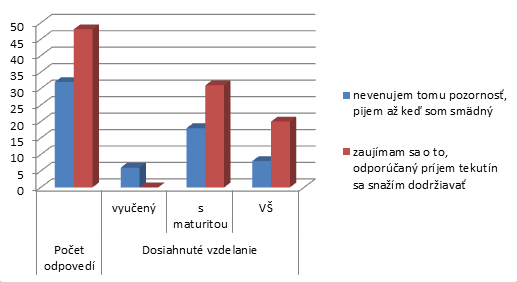 Graf  2 – Záujem respondentov o pitný režim     Pomer uvedených odpovedí svedčí o tom, že viac, ako polovica opýtaných sa správa pri dodržiavaní pitného režimu podľa odporúčaní. Toto možno pozorovať napr. aj v každodennej prítomnosti, kedy možno vidieť prevažne mladých ľudí napr. v prostriedkoch verejnej dopravy alebo rôznych spoločenských podujatiach, že nosia v rukách fľaše s vodou. Napriek tomu ešte pomerne veľká časť, takmer polovica respondentov, nevenuje žiadnu pozornosť uvedenej problematike.Otázka č.3 – Aké nápoje uprednostňujete pri potrebe tekutín, alebo pocite smädu?    Cieľom prieskumu bolo zistiť, po akých nápojoch najčastejšie siahajú respondenti pri pocite smädu.Tri štvrtiny opýtaných označilo odpoveď,  že uprednostňujú vodu z vodovodu. O sladené vody alebo džús, podľa tohto prieskumu, čiastočný záujem prejavuje iba 5 respondentov. Iba dvaja uviedli, že pri potrebe tekutín uprednostňujú kávu. Žiadny z respondentov neuviedol alkoholický nápoj ako víno, iba jeden účastník sa vyjadril, že pri pocite smädu uprednostňuje pivo. V doplňujúcej odpovedi, väčšina uviedla ako najčastejší nápoj čaj a minerálnu vodu.Tabuľka 5 – Aké nápoje najčastejšie konzumujú respondenti pri pocite smädu     Výsledky uvedených odpovedí možno považovať za potešujúce, nakoľko prevažná väčšina mladých ľudí uprednostňuje pitnú vodu. Je to pravdepodobne  vplyvom množstva informácií z médií v posledných rokoch a samozrejme aj v školách, kde  napr. aj   nedávno prebiehala kampaň pod názvom „Pite vodu z vodovodu“ . Uvedená možnosť je samozrejme aj cenovo najdostupnejšia. Ďalšie možnosti značili respondenti len v minimálnej miere, aj keď išlo samozrejme o druhy nápojov, ktoré nemožno považovať za škodlivé pre zdravie a v rozumnej miere prirodzene obohacujú zloženie nášho jedálničkaOtázka č. 4 – Odkiaľ si prevažne pre svoju dennú potrebu  zabezpečujete vodu/nápoje?     Cieľom danej otázky bolo zistiť odkiaľ si prevažne respondenti zabezpečujú svoje nápoje alebo vodu pre svoju dennú potrebu tekutín. Z troch uvedených možností, najviac respondentov a to celkovo 62 uviedlo, že pre svoju dennú potrebu používa prevažne pitnú vodu z vodovodu a to doma, v práci alebo v škole. Z opýtaných iba 18 uviedlo, že si tekutiny zabezpečuje kúpou v obchode a to najmä balené vody. Žiadny z respondentov neuviedol žiadnu inú možnosť.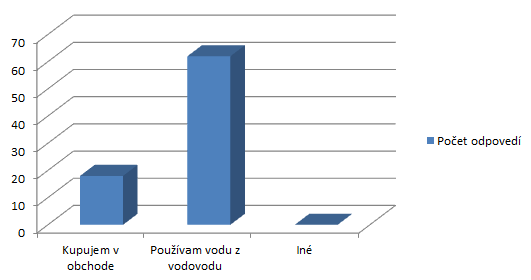 Graf 3 – Zdroj nápojov/vody respondentov pre dennú potrebu      Výsledky odpovedí korešpondujú s výsledkami  predchádzajúcej otázky, teda, že porovnateľné percento opýtaných si svoj denný príjem tekutín zabezpečuje pitnou vodou z domácnosti, ale takmer štvrtina stále siaha po balenej vode v plastových obaloch, čo zo zdravotného hľadiska samozrejme nie je moc žiadúce.Otázka č.5 – Odkiaľ ste získavali alebo získavate najviac vedomostí ohľadom významu vody pre organizmus?     Cieľom tejto otázky  bolo zistiť, odkiaľ respondenti nadobúdajú najviac poznatkov, čo sa týka problematiky pitného režimu a jeho významu pre organizmus.Na uvedenú  otázku 63  respondentov  uviedlo, že v značnej miere ich ovplyvňujú média, ako televízia a internet a sú  pre nich najväčším zdrojom informácii o význame vody pre človeka. Pätnásť respondentov uviedlo, že získané vedomosti im poskytla škola. Ani jeden neuviedol ako zdroj informácií lekára a iba dvaja odpovedali, že vedomosti získali na rôznych seminároch o zdravej výžive na ktorých sa zúčastnili dobrovoľne.  Tabuľka 6 – Odkiaľ získali alebo získavajú vedomosti respondenti ohľadom významu vody                        pre organizmus     Uvedené odpovede potvrdzujú skutočnosť, že mladí ľudia, podľa nášho prieskumu skupina do 30 rokov a zároveň najpočetnejšia prieskumná vzorka, získavajú informácie prevažne prostredníctvom informačno-komunikačných technológií – internetu.  Podľa vyjadrenia menšej časti tejto skupiny, sa v oblasti pitného režimu správajú na základe poznatkov získaných v škole. Pozoruhodné je, že skupina respondentov nad 40 rokov, hoci ju reprezentujú len traja zúčastnení, všetci sa vyjadrili, že informácie čerpajú najviac prostredníctvom televízie.  Prekvapujúce sa ukázalo zistenie, že nik z opýtaných neuviedol, že získal informácie u lekára, pretože práve lekári upozorňujú na dôležitosť zachovávania pitného režimu. Súvisí to pravdepodobne so skutočnosťou, že mladá generácia v menšej miere navštevuje ordinácie, v porovnaní so staršou generáciou, kde je chorobnosť vyššia.Otázka č. 6 - Viete, že  súčasné rady rôznych pseudoodborníkov, obchodníkov a vplyv obchodnej reklamy na „Pite viac vody, je to zdravé“ má vplyv na psychiku a môže sa vyvinúť závislosť v pití vody, ktorá môže vážne ohroziť zdravie človeka?     Cieľom otázky bolo zistiť, do akej miery sú respondenti informovaní o správnom prijímaní tekutín, jeho množstve a výbere. Taktiež či vedia, že v súčasnosti propagovaný  trend pitia vody, je zároveň spojený aj s objavujúcim sa negatívnym javom, dokonca až prepíjaním tzv. aquaholizmom a vytvára sa závislosť na základe obchodnej reklamy prípadne rád rôznych pseudoodbonríkov.     V danom prieskume, bez ohľadu na vek a dosiahnuté vzdelanie,  uviedlo presne 50 respondentov, že o danom probléme, čiže vplyve súčasného trendu pitia vody, ešte nepočuli a nemajú o tejto skutočnosti prehľad. Zvyšní respondenti označili možnosť, že vedia o súčasnom vplyve reklám, tlaku obchodníkov a aj ich negatívnom vplyve na človeka.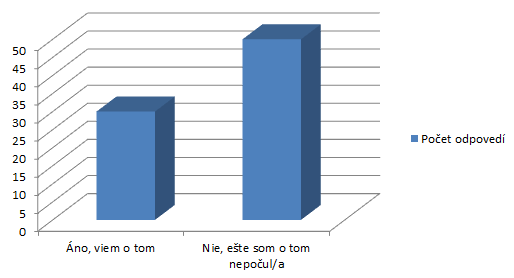 Graf 4 - Znalosť respondentov o vplyve reklamy a povedomie o závislosti v pití vody     Tak, ako aj v iných oblastiach života, sa aj v tomto prípade stretávame  so skutočnosťou, že na  základe neustále predkladaných informáciách z médií, internetu, reklamy, môžu niektorí jedinci strácať cit pre mieru a aj pri pití vody vzniká u nich  závislosť a doslova až chorobný stav. Tomuto novodobému fenoménu treba taktiež predchádzať správnymi informáciami a upozorňovať na to .Otázka č.7 – Viete z akej lokality pochádza Váš zdroj pitnej vody v domácnosti?     Cieľom prieskumu bolo zistiť, či respondenti majú základnú vedomosť o tom odkiaľ pochádza ich zdroj pitnej vody v domácnosti, ktorý denne využívajú.Zaškrtnutím odpovede nie reagovalo 52 respondentov, že nemajú poznatok o tom odkiaľ pochádza ich pitný zdroj v domácnosti. Len 28 opýtaných vedelo odpovedať a uviesť konkrétny zdroj pitnej vody v ich domácnosti. V odpovediach boli zdrojom pitnej vody vlastné studne, z vodných nádrží Šance a Stanovice. Najviac respondentov označilo ako pitný zdroj, ktorý sa nachádza na  Považí a to Pružina a Strážovské vrchy.Tabuľka  7  – Vedomosť respondentov, či vedia odkiaľ pochádza ich zdroj pitnej vody                           domácnosti       Uvedené odpovede boli vyhodnotené z hľadiska veku respondentov, nakoľko  dosiahnuté vzdelanie v tomto prípade nerozhodovalo. Z výsledkov prieskumu vyplýva, že len starší respondenti vedeli označiť zdroj pitnej vody v ich domácnosti. V najpočetnejšej skupine mladých ľudí do 29 r. to bolo len malé percento opýtaných. Možno predpokladať, že uvedené výsledky sú obrazom malého záujmu mladých ľudí a zdroj pitnej vody v domácnosti považujú za úplnú samozrejmosť, bez ohľadu na to odkiaľ pochádza. Alebo je tento výsledok spôsobený z časti aj tým, že v tomto veku ešte nemajú zariadenú vlastnú domácnosť a teda nie sú nútení uhrádzať poplatky za dodávku vody príslušnej vodárenskej spoločnosti. Väčšina z tejto kategórie do 29 r., ktorá vedela uviesť zdroj pitnej vody, uviedla ako zdroj vlastnú studňu.Otázka č.8 – Čo podľa Vás má najväčší vplyv na znečistenie vodných zdrojov?      Cieľom prieskumu bolo zistiť, či respondenti vedia a majú poznatky o tom čo spôsobuje a má najväčší vplyv na znečistenie vodných zdrojov.Vo výskume sa ukázalo, že 56 opýtaných si myslí, že za najväčším znečisťovateľom je práve priemysel. 12 respondentov uviedlo, že znečistenie ovzdušia spôsobuje aj znečistenie vodných  zdrojov. Najmenšie zastúpenie mali odpovede poľnohospodárstvo a domácnosti. Štyria respondenti uviedli vlastnú odpoveď a to, že sa na znečisťovaní podieľajú v rovnakej miere priemysel a poľnohospodárstvo. Jeden respondent uviedol, že hlavnou príčinou je najmä človek sám a všetky faktory za ktorými stojí ľudská bytosť.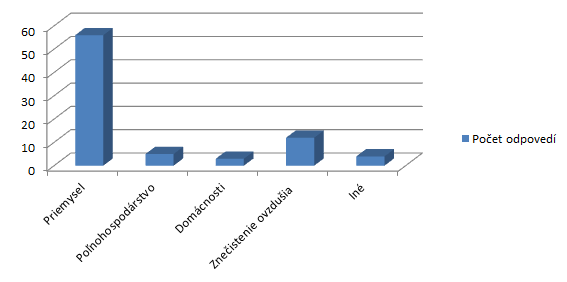 Graf 5  - Čo má podľa respondentov najväčší vplyv na znečistenie vodných zdrojov    Z výsledkov uskutočneného prieskumu vyplýva, že tak, ako sa vo všeobecnosti označuje za najväčšieho znečisťovateľa životného prostredia a tým aj zdrojov vôd  priemysel , ostatné faktory považujú za menej významné.  Stále málo je v povedomí ľudí, že najväčším zdrojom znečistenia je samotný konzumný spôsob života, honba za ziskom, kde na jednej strane neúmerne rastie čerpanie prírodných zdrojov a na druhej strane stúpa množstvo odpadov a negatívnych dôsledkov celkovej ľudskej činnosti.Otázka č. 9 – Podieľate sa, alebo chceli by ste sa podieľať nejakým spôsobom na ochrane zdrojov pitnej vody?     Cieľom tejto otázky, bolo zistiť či sa nejakým spôsobom respondenti podieľajú na ochrane pitnej vody. Prípadne ak sa podieľajú, tak akým spôsobom.     Jednou s možností bolo šetrenie vodou. Túto položku označilo 28 opýtaných respondentov. Obmedzeniu prísunu chemikálií, ktoré sa dostavajú do odpadu sa snaží 17 respondentov. Nikto z opýtaných sa nezapája do žiadnych projektov na ochranu ŽP. Jeden respondent uviedol, že sa snaží  aspoň z časti dodržiavať  z každej uvedenej možnosti niečo. A najprekvapivejšou odpoveďou od jedného respondenta bolo, že keby sa v lete aj snažili šetriť vodou, tak nemajú ani akou, pretože počas letných mesiacoch dochádza k jej vysychaniu, teda pravdepodobne ide o domáci zdroj – napr. vlastnú studňu. Tabuľka 8  – Akým spôsobom sa respondenti podieľajú na ochrane pitnej vody     Z uvedených odpovedí vyplýva, že hoci si mladí ľudia uvedomujú význam dostatku pitnej vody, na jej ochrane sa snažia podieľať prevažne zatiaľ len jednoduchým spôsobom, ako je šetrenie vodou. Hoci tu ide už aj o finančné hľadisko, nakoľko dodávka pitnej vody z centrálnych zdrojov v posledných rokoch značne cenovo stúpa. Len malá časť opýtaných sa snaží obmedzovať používanie napr. chemikálií, ktoré znečisťujú a zaťažujú odpad a tým aj životné prostredie. Pomerne vysoké percento je zastúpené tými, ktorí sa žiadnym spôsobom nepodieľajú na ochrane pitnej vody, čo je znepokojujúce zistenie, nakoľko práve internet, odkiaľ mladí získavajú najviac informácií,  ponúka množstvo aktivít pre mládež, s týmto zameraním. Pravdepodobne nie sú dostatočne propagované alebo nie sú pre väčšinu mladých zaujímavé.Závery prieskumu, návrhy a odporúčania     Z výsledkov prieskumu, ktorý bol zameraný na mladú generáciu vyplýva, že mladí ľudia prevažne dostatočne chápu a uvedomujú si dôležitosť vody vo výžive človeka. Disponujú dostatkom informácií ohľadne pitného režimu a tieto informácie získavajú prevažne prostredníctvom internetu. Je to pravdepodobne výsledkom všeobecného trendu, že táto skupina obyvateľstva je najväčším užívateľom internetových služieb. Tu však hrozí zároveň riziko, že internet ponúka aj množstvo neoverených alebo dokonca zavádzajúcich, či nepravdivých informácií. Preto by mal byť mladý človek dostatočne zrelý, aby si vedel správne vyberať a triediť informácie. Je na škodu veci, že škola, ktorá má byť zárukou hodnoverných informácií a mala by byť prvoradou pri formovaní mladej generácie, v našom prieskume len necelá pätina mladých sa vyjadrila, že informácie získava v škole.     Negatívny vplyv niektorých tzv. „internetových“ informácií a reklamy je spojený aj s  novodobým javom, s ktorým sme sa v minulosti nestretávali, a to aquaholizmom. Aj to je dôsledok nezdravého jednostranného prijímania informácií bez dostatočného rozhľadu.     V prieskumnej vzorke bola len malá časť respondentov, ktorí boli vekom nad 40 rokov a viditeľné rozdiely oproti  respondentom  mladších vekových kategórií boli len v niektorých výsledkoch prieskumu.  Stupeň dosiahnutého vzdelania,  nemal takmer žiadny vplyv na  výsledky  prieskumu a rozdiely boli len zanedbateľné. Z tohto dôvodu neboli otázky podľa tejto kategórie vyhodnocované.  Jediná zaznamenaná odchýlka bola v otázke , aký význam pripisujú opýtaní pitnému režimu. V  početne malej kategórii  „vyučený“ sa všetci respondenti vyjadrili, že nevenujú dennému príjmu vody žiadnu pozornosť, na rozdiel od kategórií so vzdelaním „s maturitou“ a „vysokoškolské“, kde  prevažná väčšina odpovedala, že sa zaujímajú o pitný režim a snažia sa ho dodržiavať.     Pokiaľ ide o znalosť opýtaných, odkiaľ pochádza zdroj pitnej vody vo vlastnej domácnosti, len v kategórii najstarších respondentov všetci vedeli uviesť presný zdroj a lokalitu odkiaľ pochádza ich voda v domácnosti. Najslabšie výsledky boli v najpočetnejšej a zároveň v najmladšej skupine respondentov. Uvedené výsledky možno pripísať čiastočne aj tej skutočnosti, že ide o mladých ľudí vo veku, keď sa ešte nestarajú o  vlastnú domácnosť a tým zatiaľ nie sú nútení zaoberať sa výškou poplatkov za dodávku pitnej vody. Na druhej strane čiastočne možno tento výsledok pripísať aj nezáujmu zo strany mladých ľudí, pretože mať vodu v domácnosti sa u nás považuje za samozrejmosť a súčasť bežného štandardu. Starší respondenti už majú zabezpečenie pitnej vody v domácnosti spojenú aj s výškou finančných prostriedkov,  prípadne s nákladmi na prevádzku alebo prácami pri zabezpečovaní pitnej vody z vlastných zdrojov, napr. studní, v lokalitách, kde ešte nie je centrálny zdroj pitnej vody. Títo poznajú jej cenu hlavne vtedy, keď nie je, najmä v čase sucha v letných mesiacoch.      Každodenná reklama v médiách, samozrejme v záujme zvýšenia predaja balenej vody v plastových fľašiach, sa snaží presvedčiť verejnosť, že práve kúpa tej-ktorej značky je to správne riešenie.   Z odpovedí respondentov vyplýva, že tomuto tlaku reklamy nepodliehajú a prevažne si zabezpečujú denný príjem tekutín vodou z vodovodu.    Uskutočnený prieskum potvrdzuje, že  mladým ľuďom je  známy význam pitnej vody i pitného režimu, je však dôležité, aby mali aj dostatok vedomostí a vybudované správne postoje a návyky k zabezpečeniu ochrany i udržania zdrojov pitnej vody pre budúcnosť. Respondenti, podľa svojich vyjadrení, však nedisponujú týmito vlastnosťami a dostatočným množstvom informácií, ani nemajú vytvorené postoje a návyky, aby sa nejakým spôsobom mohli na ochrane zdrojov pitnej vody podieľať. Takmer polovica opýtaných sa nepodieľa žiadnym spôsobom, ani sa nezapája do žiadnych aktivít k tejto problematike. Obyčajne je to len šetrenie vodou, čo možno z väčšej časti pripísať len k snahe o zníženie finančných nákladov na dodávku pitnej vody.      Prevažná časť označila  za hlavného znečisťovateľa prírodných vôd priemysel, takže zaujímajú skôr názor, že o zdroje pitnej vody by sa mal postarať niekto iný, že ich sa to moc netýka. Hoci je pravdou, že hlavnými dodávateľmi čistej pitnej vody sú vodárenské spoločnosti a tieto sa za výraznej podpory štátu starajú aj o jej ochranu. Avšak bez dostatočného povedomia a zodpovedného správania sa všetkých jednotlivcov, to bude čím ďalej náročnejšie a nákladnejšie zabezpečovať. Práve terajší študenti a  mladá generácia bude pôsobiť v budúcnosti na rôznych postoch v priemysle, poľnohospodárstve, úradoch a pod., a svojimi rozhodnutiami i  svojim správaním, môžu veľa ovplyvniť.      Výsledok terajšieho povedomia širokej verejnosti a správania sa k zdrojom vody  dokumentuje aj nasledovná fotografia  (Obr. 1).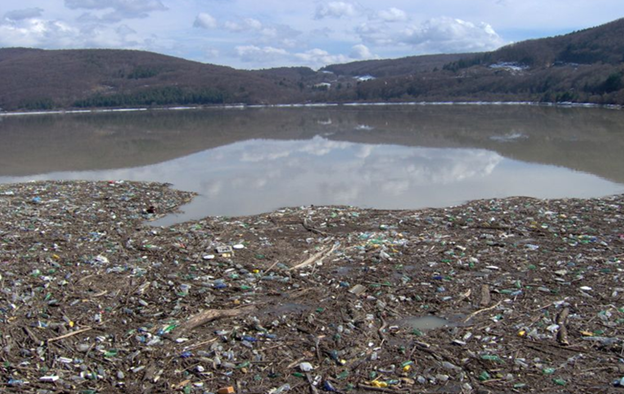 Obrázok 1 - Priehrada Nimnica po jarných vodách (vlastné spracovanie)     Voda je nesporne strategickou surovinou budúcnosti. Vzhľadom na to, že vďaka ľudskej činnosti  dostatok zdrojov kvalitnej pitnej vody celosvetovo ubúda, vzniká potreba vzdelávať ľudí v jej rozumnom užívaní a ochrane. Táto úloha je predovšetkým na škole. Zavedenie výchovy k zdravému životnému štýlu je na našich školách pomerne mladé a ešte stále nedostatočné. Keď už nie učebné osnovy, tak aspoň rôzne školské aktivity, by mali viesť a motivovať mládež k záujmu o zdravý životný štýl, výživu i jej zdroje.      Pokiaľ ide o dodržiavanie zdravého pitného režimu, je informovanosť medzi mladými ľuďmi pomerne dostatočná, horšie je to vo vzťahu k zachovaniu a ochrane zdrojov pitnej vody. V súčasnej dobe je možnosť zapojiť sa do rôznych vzdelávacích aktivít alebo do rôznych skupinových projektov pre mladých. Či už je to formou premietanie filmov s touto tématikou, rôznych pobytov, táborov, dobrovoľníckych aktivít, ktoré sú obohatené aj o mládežnícky zaujímavý  program a súčasne vzdelávajú.   Tieto aktivity sa organizujú na úrovni škôl, obcí, miest i iných organizácií. Ich propagácia je zrejme nedostatočná, pretože v množstve informácií, ktoré na mladých ľudí denne útočia, ich buď prehliadnu, nezaujmú ich alebo sa k nim jednoducho nedostanú. Keď sa mladý človek aspoň raz osobne podieľať na vyčistení napr. nejakého vodného toku, už ho pravdepodobne nikdy v budúcnosti nenapadne takéto miesto znečisťovať alebo nejako poškodzovať.      Teoretické vyučovanie v školách je možné vhodne nahradiť napr. návštevou niektorej vodárenskej spoločnosti a umožniť im naživo sa stretnúť zo zdrojom a prípravou pitnej  vody. Takýto osobný zážitok zanechá v účastníkoch veľa dojmov a určite pozitívne poznačí vzťah  a prístup k narábaniu s pitnou vodou. A samozrejme treba vzdelávať aj staršiu generáciu, pretože mladí ľudia majú tendenciu, čo sa týka hospodárenia s pitnou vodou, správať sa podľa návykov, ktoré získali doma. ZáVER     Hlavným nástrojom zvyšovania povedomia mladých ľudí v oblasti zdravého životného štýlu, výživy i pitného režimu,  je vzdelávanie a výchova. Škola nesie veľkú zodpovednosť za stav povedomia, úroveň vedomostí a postojov jednotlivcov. Postoj a konanie súčasnej generácie v otázkach výživy, zabezpečenia zdrojov pitnej vody a v oblastiach s tým spojených, ako je ochrana životného prostredia,  je odrazom výchovno-vzdelávacieho procesu minulosti.     Kvalita a úroveň vedomostí však nespočíva v počte hodín zdravej výživy. Len v zdravom prostredí môžu vyrastať zdraví jedinci. Je potrebné formovať mladú generáciu ku schopnosti odolávať tvrdému tlaku reklamy, komercie a konzumu a k trvalému pozitívnemu vzťahu k hodnotám,  k životu i k prostrediu.„Keď veľa mladých ľudí na rôznych miestach sveta urobí veľa malých skutkov, môžu zmeniť svet“ (africké príslovie).PouŽitÉ ZDROJEBEŇO, Igor. 2008 Náuka o výžive. Bratislava: Osveta, 2008. ISBN 9788080632946.BLATTNÁ, Jarmila. Výživa na začátku 21. století, aneb, O výživě aktuálně a se zárukou. Praha: Společnost pro výživu, 2005. ISBN 80-239-6202-7.ČERMÁK, B etl al.2002. Výživa človeka 1. Vydanie České Budejovice: Jihočeská univerzita 2002. ISBN 80-704-576-7.FOŘT, Petr. Co jíme a pijeme?: výživa pro 3. tisíciletí. 1. vyd. Praha: Olympia, 2003. ISBN 80-7033-814-8.HAVLÍK, Bořivoj. Pijeme zdravě?. 1. vyd. Praha: Sdružení českých spotřebitelů, c2006. Průvodce spotřebitele. ISBN 80-239-7677-X.HRONEC, O. a i. 2004. Ekológia a ekonomika zložiek prírody a krajiny. 1. vyd. Nitra : Slovenská poľnohospodárska univerzita, 2004. 135 s. ISBN 80-8069-347-1.ILAVSKÝ, Ján. Chémia vody a hydrobiológia. Bratislava, 2008. STU. ISBN 8022729307.JIRKA, Z., Regenerace a sport. 1. vyd. Praha: Olympia, 1990. ISBN 80-7033-052-X.KOŽÍŠEK F. a LAJČÍKOVÁ A.,  Pitný režim a zdraví. České pracovní lékařství. Praha: Tigis, 2005. ISSN 1212-6721.LACKO, R. 1982. Otázniky nad prírodnými zdrojmi. Bratislava : Obzor, 1982.MANDŽUKOVÁ, Jarmila. Co pít, když.. Bratislava: Start, 2006. ISBN 80-86231-37-2.MANZ, F., WENTZ, A., The Importance of Good Hydration for the prevention of Chronic Diseases. Nutrition Reviews, 2005. Vol. 56, No. 8, Part II.  PAULOV, Štefan. Ohrozenie živého. 1985. Bratislava: Obzor, 1985. ISBN 978-80-552-0321-8. 3.STREDŇANSKÝ, Ján. a kol. 2005. Hodnotenie kvality životného prostredia. 1. vyd. Nitra. Vydavateľstvo SPU v Nitre, 2005. 161 s. ISBN 80-8069-625-X.TÖLGYESSY, Juraj. Otázky a odpovede z biológie životného prostredia. Bratislava: Alfa, 1982. ISBN 80-05-00096-0.ZACHAR, D. 2008 Výživa človeka 1. Technická univerzita vo Zvolene, 2008. ISBN 978-80-228-1869-8WILDMAN, R., MILLER, B. Sport and fitness nutrition. Wadsforth. 2004. ISBN 0-534-57564-1.Internetové zdrojeDZUBÁK,L. 1985, Vodné zdroje ich klasifikácia a hodnotenie [online].  [cit. 2017-04-01].Dostupnéwww.<http://www.hk.sk/dokumenty/predmety_katedry/vodne_hospodarstvo/vodne_zdroje_10.pdfEFSA, 2013: External scientific report: Gathering consumption data on specific consumer groups of energy drinks. B.m.:b.,v,2013 [online]. 2017-04 01]. Dostupné z www.<http://www.efsa.europa.eu./sites/default/files/scientific_output/files/main_documents/394.pdf.Európska komisia, Znečistenie vodných zdrojov,2009. .[online]. [cit. 2017-04-01]. Dostupné z www. http://ec.europa.eu/environment/basics/health-wellbeing/clean-water/index_sk.htm GAGO, M. – URBAN, M. Voda- H2O. 2017.[online]. [cit. 2017-04-01]. Dostupné z www. <http:// www.vlcovanka.sk/data/projekt_b.pdf JANOŠKOVÁ,I. Akvaholik.2007 [online].  [cit. 2017-04-01].Dostupnéz www.<http://www.pluska.sk/bajecna-zena/clanky/zdravie/som-akvaholik.html.MŽP SR, Voda ako strategická surovina štátu. 2012  [online].  [cit. 2017-04-01].Dostupné z www. < https://enviroportal.sk/voda/voda-ako-strategicka-surovina-statu.VÍTEK, L. - Čaj – co o něm víme. 2010.[online]. [cit. 2017-04-01].Dostupné z  www.<http://www.sportival.cz/zdravi/vyziva-a-zdravi/caj/caj/caj-co-o-nem-vime/.ZDRAVE.CZ, Lze zemřít po vypití většího množství vody?.2010 [online]. [cit. 2017-04-01].Dostupné z www.< https://voda-a-hydratace.zdrave.cz/lze-zemrit-po-vypiti-vetsiho-mnozstvi-vody/.ZOZNAM.SK, Keď voda zabíja. 2014 [online]. [cit. 2017-04-01]. Dostupné z www.<http://vysetrenie.zoznam.sk/cl/1000654/1375462/Ked-voda-zabija--Je-pitny-rezim-v-skutocnosti-len-podvodZoznam Tabuliek, grafov a obrázkovTabuľkyTabuľka 1 - Priemerné hodnoty príjmu a výdaja vody  Tabuľka 2 - Denný príjem vody, v závislosti na hmotnosti a veku človeka Tabuľka 3 - Rozdelenie respondentov na základe vekuTabuľka 4 – Čo si respondenti predstavili pod slovom vodaTabuľka 5 – Aké nápoje najčastejšie konzumujú respondenti pri pocite smäduTabuľka 6 – Odkiaľ získali alebo získavajú vedomosti respondenti ohľadom významu vody                        pre organizmusTabuľka 7  – Vedomosť respondentov, či vedia odkiaľ pochádza ich zdroj pitnej vody                           domácnosti  Tabuľka 8  – Akým spôsobom sa respondenti podieľajú na ochrane pitnej vodyGrafyGraf 1 – Podiel respondentov na základe dosiahnutého vzdelaniaGraf 2 – Záujem respondentov o pitný režim	Graf 3 – Zdroj nápojov/vody respondentov pre dennú potrebuGraf 4 - Znalosť respondentov o vplyve reklamy a povedomie o závislosti v pití vodyGraf 5  - Čo má podľa respondentov najväčší vplyv na znečistenie vodných zdrojovObrázkyObrázok 1 - Priehrada Nimnica po jarných vodách            ZOZNAM SKRATIEK% - percentáatď. - a tak ďalejH₂O - vodaNa - SodíkMg - HorčíkCa - VápnikK - Draslíkml - mililiterkg - kilogramMŽP – Ministerstvo životného prostrediaSR - Slovenská republikaEFSA  - Európsky úrad pre bezpečnosť potravínnapr. - napríkladSŠ - stredná školaVŠ - vysoká školaobr. – obrázoket. al – a inýtzn. - to znamenáPrílohyPríloha 1 – DotazníkVážený respondenti,    prosím Vás o vyplnenie nasledovného dotazníku, ktorý je zameraný úroveň poznatkov a povedomia ľudí, so zameraním na mladú generáciu o význame vody vo výžive človeka a  dôležitosť zachovania pitných zdrojov.Dotazník je anonymní.  Základné informácie:Vek:___Dosiahnuté vzdelanie :SŠ s výučným listomSŠ s maturitouVŠ  1stupeň2 stupeňČo si ako prvé predstavíte pod slovom voda: SmädDovolenka pri moriPlastová fľaša v obchodeDážď Iné.............................................................................Aký význam pripisujete dennému príjmu vody/tekutín pre Váš organizmus?Nevenujem tomu pozornosť, pijem pretože som smädný/áZaujímam sa o to, odporúčaný denný príjem tekutín sa snažím dodržiavaťAké nápoje uprednostňujete pri potrebe tekutín alebo pocite smädu?Voda z vodovuMinerálkaSladená voda (sprite,fanta,ľadový čaj,cola,...)DžúsPivoVíno Káva Iné.........................................................................................Pre svoju dennú potrebu si prevažne vodu /nápoje zabezpečujete:     Kupujem v obchode (balené vody)     Používam vodu z vodovodu (v práci, v škole)  Iné (napr. v rešt.zariadení)........................................................................ Odkiaľ ste získali alebo získavate najviac vedomostí ohľadom význam vody pre organizmus?V školeZ médií (TV, internet, časopis, reklama...)Vyhľadal/a som si sám/aU lekára Iné.......................................................................................................................Viete, že  súčasné rady rôznych pseudoodborníkov, obchodníkov a vplyv obchodnej reklamy na „Pite viac vody je to zdravé“ má vplyv na psychiku a môže sa vyvinúť závislosť v pití vody, ktorá môže vážne ohroziť zdravie človeka?Áno  viem o tomNie ešte som o tom nepočul/aViete z akej lokality pochádza Váš zdroj pitnej vody v domácnosti?Áno  (uveďte z ktorej)........................................................................Nie neviemČo  podľa Vás má najväčší vplyv na znečistenie vodných zdrojov:PriemyselPoľnohospodárstvoDomácnostiZnečistenie ovzdušia (doprava) Iné.....................................................................................................9 .  Podieľate sa alebo chceli by ste sa podieľať nejakým spôsobom na ochrane pitnej vody?Šetrím s vodouSnažím sa obmedziť používanie chemikálii, ktoré sa dostavajú do odpaduZapájam sa do rôznych projektov na ochranu ŽPZatiaľ sa žiadnym spôsobom nepodieľamInak – uveďte ako................................................................................Ďakujem Vám, že ste venovali svoj čas vyplneniu dotazníka. Vaše názory a poznatky budú použité v mojej  záverečnej práci bakalárskeho štúdia.                                                                 Daniela HlúbikováPríjem vody (ml/deň)Výdaj vody (ml/deň)Nápoje                                         1200 - 1500Potrava v tuhom stave                   750 - 1150Metabolická voda                           200 -  300Obličky                                          950 - 1150Pľúca                                              900 - 1400Stolica                                             100 - 250Spolu                                          2150 - 2950Spolu                                            1950 - 3150VekHmotnosť kgTekutiny v ml/kg/deň*Tekutiny v ml/kg/deň*Novorodenci od5. dňa2,5-4100-150Kojenci 1.-12.mesiac4-12150-120Deti do 6 rokov11-20100-801000 ml + 50 ml na každý kg nad 10 kg hmotnostiDeti od 7 do 15rokovod 2080-401500 ml + 20 ml na každý kg nad 20 kg hmotnostiDospelíod 50cca 40 asi 2500 ml a viacVek - rokyPočet respondentovdo   30 6630 – 39 1140 a viac 3Spolu80Možnosti	Počet odpovedíPercentáSmäd4455Dovolenka pri mori1012,5Plastová fľaša vody56,3Dážď67,5Iné1518,8MožnostiPočet odpovedíPercentáVoda z vodovodu6075Sladená voda (Fanta,Sprite,...)56,3Džús33,8Pivo11,3Víno00Káva22,5Iné911,3MožnostiPočet respondentovPercentáDosiahnutý vek (roky)Dosiahnutý vek (roky)Dosiahnutý vek (roky)MožnostiPočet respondentovPercentádo 30 30-3940 a  viacV škole1518,81230Televízia             33,8003Internet6075,05370U lekára00000Iné22,5110MožnostiPočet respondentovPercentáVek (roky)Vek (roky)Vek (roky)MožnostiPočet respondentovPercentádo 30 30- 40 40 a viacÁno (uveďte z ktorej)283515103Nie, neviem52655110MožnostiPočet respondentovPercentáŠetrím vodou28     35,0 Snažím sa obmedziť používanie chemikálií, ktoré sa dostávajú do odpadu1721,3Zapájam sa do rôznych projektov na ochranu ŽP0 0 Zatiaľ sa žiadnym spôsobom nepodieľam3341,3 Iné, uveďte ako 2 2,5 